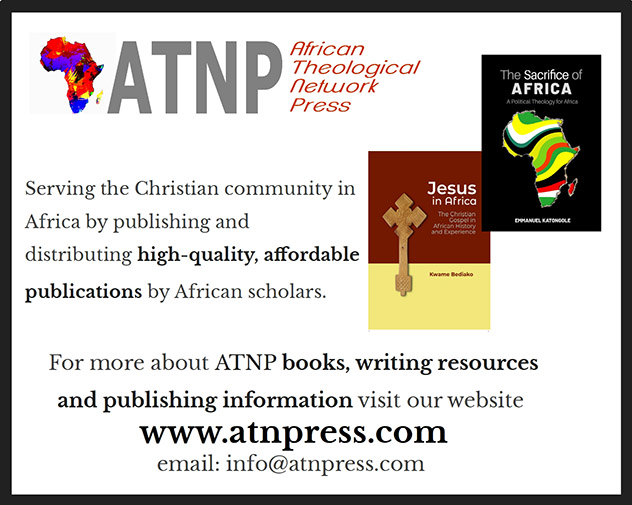 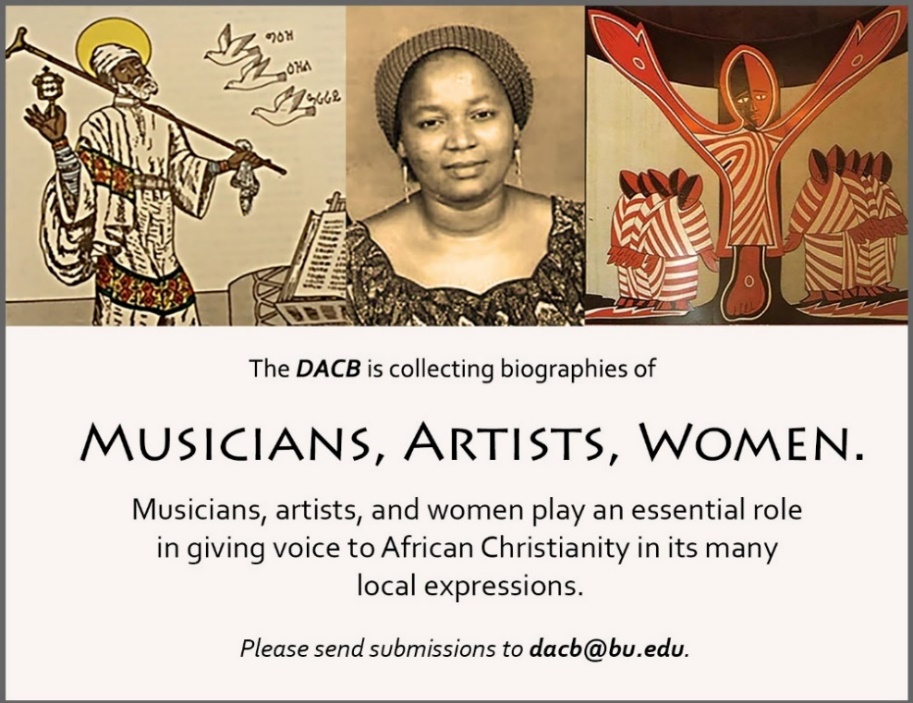 Subscribe to the JACB at www.dacb.org/journal/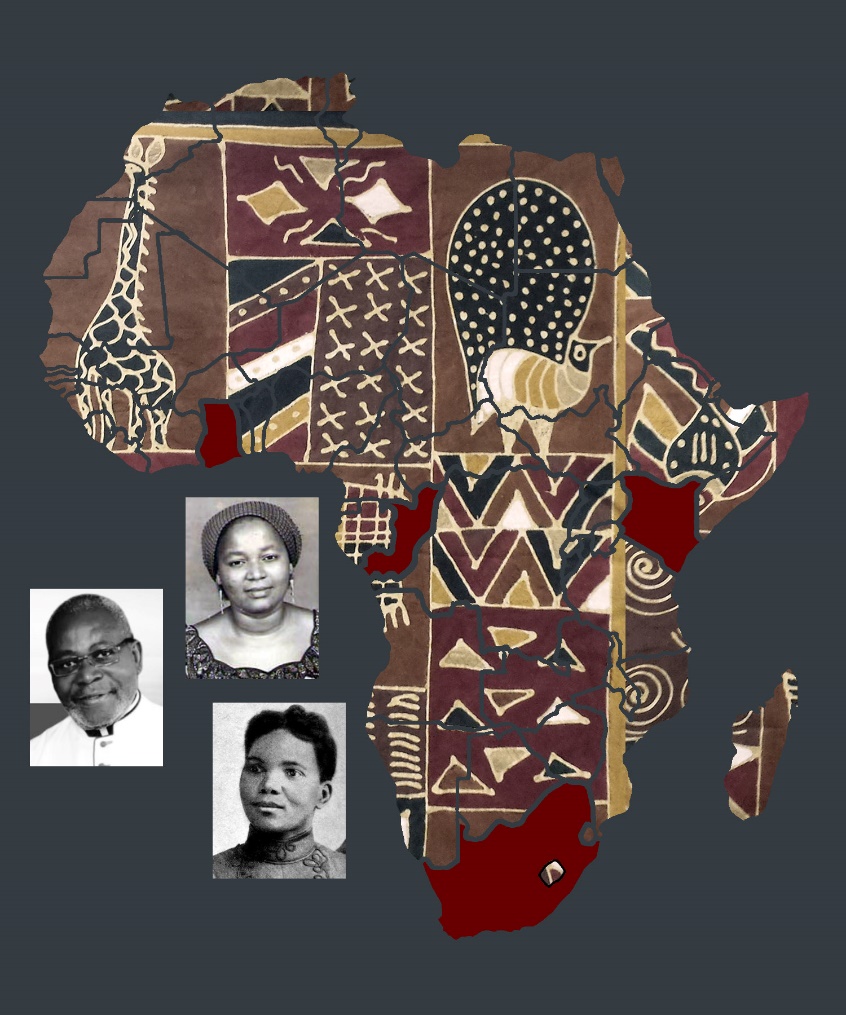 
A publication of the Dictionary of African Christian BiographyJournal of
 African
  Christian
  BiographyVol. 5, No. 2 (April 2020)Focus: WOMEN / BILINGUAL (FRENCH)
Nokutela Dube (S. Africa), Émilienne Moungou-Mouyabi (Congo) Tribute to John S. Pobee (Ghana)
